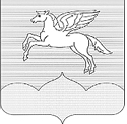 СОБРАНИЕ ДЕПУТАТОВ                                                                        ГОРОДСКОГО ПОСЕЛЕНИЯ «ПУШКИНОГОРЬЕ»ПУШКИНОГОРСКОГО РАЙОНА ПСКОВСКОЙ ОБЛАСТИР Е Ш Е Н И Е (ПРОЕКТ)от       2014 г.  № р.п. Пушкинские Горы(принято на сессии Собрания депутатовгородского поселения «Пушкиногорье» первого созыва)О внесении изменений и дополнений вРешение Собрания депутатов городского поселения № 14 от 16.04.2010 года «О Порядке проведения конкурса на замещение должности главы администрации городского поселения «Пушкиногорье»»В соответствии с пунктом 5 статьи 37 Федерального закона от 06.10.2003 №131-ФЗ «Об общих принципах организации местного самоуправления в Российской Федерации» и Уставом муниципального образования городское поселение "Пушкиногорье",        Собрание депутатов городского поселения «Пушкиногорье»РЕШИЛО:1. В Решение Собрания депутатов городского поселения «Пушкиногорье от 16.04.2010 г. №14  пункт  3.2. после слов «При формировании конкурсной комиссии» заменить текст: «половина членов конкурсной комиссии назначается представительным органом поселения, а другая половина Главой Пушкиногорского района». Далее по тексту.	2. Обнародовать настоящее Решение в установленном Уставом порядке.	3. Настоящее решение вступает в силу со дня его официального обнародования.Главамуниципального образованиягородское поселение«Пушкиногорье»                                                                            Ю.А. Гусев